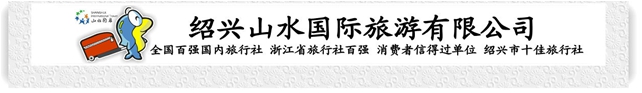 【五一·亲山水】桐庐天子地峡谷探险、妙笔乐园纯玩一日游行程单行程安排集合站点费用说明其他说明产品编号21711504576ht出发地绍兴市目的地桐庐县行程天数1去程交通汽车返程交通汽车参考航班无无无无无产品亮点★独特溶洞景观，享有“深山老林中的绿色明珠”之美称！★独特溶洞景观，享有“深山老林中的绿色明珠”之美称！★独特溶洞景观，享有“深山老林中的绿色明珠”之美称！★独特溶洞景观，享有“深山老林中的绿色明珠”之美称！★独特溶洞景观，享有“深山老林中的绿色明珠”之美称！D1D1行程详情各集散地集合出发赴桐庐（车程时间约3小时），抵达后【天子地生态风景区】（门票挂牌100元， 游览时间不少于2小时）：揽胜之巅向脚下望，酷似两条龙脉的山脊，形成“云顶天宫”的自然奇观。接着到山间栈道及达观景台，这里环境优越，四面环山，所在林区森林覆盖率达90%，负氧离子浓度为15000个/cm3，是天然的森林氧吧，接着到达【时光隧道】，一条人工开凿的隧道，用灯光点缀，给人穿越千年的体验！穿过隧道便是亿万形成【天子溶洞】、幽深的暗河、悬空的瀑布、密集的钟乳石，似万千神斧凿就，千奇百怪，汇成气势雄伟的洞穴大观。拍照的绝佳地点，变幻莫测，出了溶洞后，可自费参与【紫龙峡高空玻璃漂流】（费用不含，门票挂牌130元/人，游览时间不少于10分钟，现付旅行社享受团队优惠价100元/人），全体玻璃打造，总长3.5公里，最大落差300多米，从山脚蜿蜒盘旋而上，如一条紫色巨龙盘旋在山涧，惊险，刺激，是你不得不去体验的超级户外漂流项目！下午适时集合，乘车返回各集散地，结束游程！用餐早餐：×     午餐：×     晚餐：×   住宿无名称回程上车时间单价(元/人)回程上车时间单价(元/人)上虞火车站广场公交车站√06:000-0绍兴城东体育中心门口（东门）√07:000-0柯桥蓝天大剧院门口√07:400-0诸暨开元大酒店门口√06:000-0费用包含1.包含项目：1)交通：往返空调旅游车（一人一座，根据实际报名人数决定所用车辆类型）1.包含项目：1)交通：往返空调旅游车（一人一座，根据实际报名人数决定所用车辆类型）1.包含项目：1)交通：往返空调旅游车（一人一座，根据实际报名人数决定所用车辆类型）费用不包含餐费、个人消费及旅游意外险等餐费、个人消费及旅游意外险等餐费、个人消费及旅游意外险等预订须知16人以上成团，如未成团提前二天通知,敬请谅解！温馨提示■温馨提示：本产品价格会根据实际成本变化作相应调整，同一团队会出现价格差异现象，以每位游客预定产品时的价格为该客人最终价格！■保险信息1.“安全出行 文明旅游”旅途中请自觉遵守社会公德，尊重当地习俗。